ENGLISH EXAM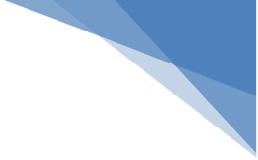 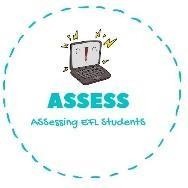 Writing1. Complete the actions and match with the hour.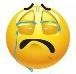 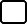 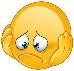 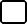 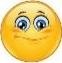 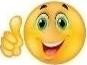 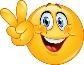 Assessing EFL StudentsName:	Surname:	Nber:	Grade/Class:  	Name:	Surname:	Nber:	Grade/Class:  	Name:	Surname:	Nber:	Grade/Class:  	Assessment:  	Date:  	Date:  	Assessment:  	Teacher’s signature:Parent’s signature:1. HaveSchool7 o’clock2. WatchBreakfast8 o’clock3. Go toDinner9 o’clock4. WakeSleep16 o’clock5. PlayUp19 o’clock6. HaveFootball21 o’clock7. Go toTV22 o’clock